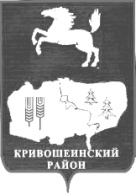 АДМИНИСТРАЦИЯ КРИВОШЕИНСКОГО РАЙОНАПОСТАНОВЛЕНИЕ О внесение изменений в постановление Администрации Кривошеинского района от 01.11.2017  №510 Об утверждении муниципальной программы «Формирование комфортной городской среды на территории Кривошеинского района на 2018 – 2022  годы»              В связи с изменением в 2018 году объемов финансирования на реализацию мероприятий муниципальной программы «Формирование комфортной городской среды на территории Кривошеинского района на 2018-2022 годы»ПОСТАНОВЛЯЮ:1. Внести в приложение к  постановлению Администрации Кривошеинского района от 01.11.2017 №510 Об утверждении муниципальной программы   «Формирование комфортной городской среды на территории Кривошеинского района на 2018 – 2022  годы», следующие изменения:1.1 В паспорте муниципальной программы  «Формирование комфортной городской среды на территории Кривошеинского района на 2018 – 2022  годы»: 1.1.1. строку «Объем и источники финансирования» изложить в следующей редакции:1.1.2 Строку «Целевые показатели и реализации муниципальной программы и их значения» изложить в следующей редакции:1.2. Раздел IV Мероприятия, предусмотренные разделом 3 Методических рекомендаций по подготовке государственных (муниципальных) программ формирования современной городской среды в рамках реализации приоритетного проекта «Формирование комфортной городской среды» на 2017 год, утвержденных приказом Министерства строительства и жилищно-коммунального хозяйства Российской Федерации от 21 февраля 2017 года № 114/пр. после слов «Сформирован адресный перечень дворовых территорий на 2018 год»  слова «2. с. Кривошеино ул. Новая 45……..899 м23.с. Кривошеино ул. Гагарина 26……1 068 м2» Итого 1,967 исключить,1.3.Раздел VI «Софинансирование за счет средств бюджетов» изложить в следующей редакции:  Общий объем финансирования муниципальной программы составляет 552,75 тыс. рублей, в том числе:благоустройство дворовых территорий                501,61  тыс. рублей;благоустройство общественных территорий       51,14 тыс. рублей;            2. Приложение №2 к муниципальной программе  «Формирование комфортной городской среды на территории Кривошеинского района на 2018 – 2022  годы» ресурсное обеспечение реализации муниципальной программы на 2018-2022 годы изложить в новой редакции согласно приложению к настоящему постановлению :3. Настоящее постановление подлежит опубликованию в газете «Районные вести» и размещению на официальном сайте муниципального образования Кривошеинский район в сети «Интернет».4.Настоящее постановление вступает в силу с даты его официального опубликования.5.Контроль за исполнением настоящего постановления возложить на заместителя Главы Кривошеинского района по вопросам ЖКХ, строительства, транспорта, связи, ГО и ЧС. Глава Кривошеинского района (Глава Администрации)			 	                                        С.А.ТайлашевЕ.Е. Черкашина (38251) 2-10-31Прокуратура,Управление финансов,Экономический отделПриложение к постановлению Администрации Кривошеинского района от 24.01.2019 № 46 РЕСУРСНОЕ ОБЕСПЕЧЕНИЕреализации муниципальной программы на 2018-2022 годы3. Настоящее постановление подлежит опубликованию в Сборнике нормативных актов Администрации Кривошеинского района и размещению на официальном сайте муниципального образования Кривошеинский район в сети «Интернет».4.Настоящее постановление вступает в силу с даты его официального опубликования.5.Контроль за исполнением настоящего постановления возложить на заместителя Главы Кривошеинского района по вопросам ЖКХ, строительства, транспорта, связи, ГО и ЧС. Глава Кривошеинского района (Глава Администрации)			 	                                        С.А.ТайлашевЕ.Е. Черкашина (38251) 2-10-31Прокуратура,Управление финансов,Экономический отдел     24.01.2019  с. Кривошеино                               Томской области№46Объем и источники          
финансирования             Общий объем финансирования муниципальной программы составляет 552,75 тыс. рублей, в том числе:благоустройство дворовых территорий                501,61 тыс. рублей;благоустройство общественных территорий    51,14 тыс. рублей;Целевые показатели реализации муниципальной программы                       
и их  значения №Наименование показателяЕдиница измеренияЗначение показателяЗначение показателяЗначение показателяЗначение показателяЗначение показателяЗначение показателяЦелевые показатели реализации муниципальной программы                       
и их  значения №Наименование показателяЕдиница измеренияГодГодГодГодГодГодЦелевые показатели реализации муниципальной программы                       
и их  значения №Наименование показателяЕдиница измеренияВсего201820192020202120222022Целевые показатели реализации муниципальной программы                       
и их  значения 1Количество и площадь благоустроенных дворовых территорий Ед., тыс.кв.м.16;10,98741;0,754;2,3505;1,51245;1,5751;4,801;4,80Целевые показатели реализации муниципальной программы                       
и их  значения 2Доля благоустроенных дворовых  территорий от общего количества и площади дворовых территорийПроценты41,463,5411,107,157,4422,6922,69Целевые показатели реализации муниципальной программы                       
и их  значения 3Охват населения благоустроенными дворовыми территориями (доля населения, проживающего в жилом фонде с благоустроенными дворовыми территориями от общей численности населения муниципального образования) Проценты51,6262,7269,8777,31100100Целевые показатели реализации муниципальной программы                       
и их  значения 4Количество благоустроенных общественных территорий (в текущем году)Ед.5111111Целевые показатели реализации муниципальной программы                       
и их  значения 5Площадь благоустроенных общественных территорий (всего)Тыс.кв.м149,142149,642151,142150,642151,142151,642151,642Целевые показатели реализации муниципальной программы                       
и их  значения 6Доля площади благоустроенных общественных территорий  к общей площади  общественных территорий, площадь благоустроенных общественных территорийПроценты тыс.кв.м.1,645;2,50,329;0,50,329;0,50,329;0,50,329;0,50,329;0,50,329;0,5Целевые показатели реализации муниципальной программы                       
и их  значения 7Площадь благоустроенных общественных территорий, приходящихся на 1 жителя муниципального образованиякв.м.0,560,1120,1120,1120,1120,1120,112Целевые показатели реализации муниципальной программы                       
и их  значения 8Доля  и размер финансового участия заинтересованных лиц в выполнении минимального перечня работ по благоустройству дворовых территорий от общей стоимости работ минимального перечня, включенных в программуПроценты рубли0000000Целевые показатели реализации муниципальной программы                       
и их  значения 9Объем трудового участия заинтересованных лиц в выполнении минимального перечня работ по благоустройству дворовых   территорииЧел./часы400808080808080Целевые показатели реализации муниципальной программы                       
и их  значения 10Доля  и размер финансового участия заинтересованных лиц в выполнении дополнительного перечня работ по  благоустройству дворовых территорий от общей стоимости работ дополнительного перечня, включенных в программуПроценты, рубли0000000Целевые показатели реализации муниципальной программы                       
и их  значения 11Объем трудового участия заинтересованных лиц в выполнении дополнительного перечня работ по благоустройству дворовых территорииЧел./часы0000000НаименованиеОтветственный исполнитель, соисполнитель, муниципальный заказчик-координатор, участник Источник финансированияОбъемы бюджетных ассигнований (тыс. рублей) в годОбъемы бюджетных ассигнований (тыс. рублей) в годОбъемы бюджетных ассигнований (тыс. рублей) в годОбъемы бюджетных ассигнований (тыс. рублей) в годОбъемы бюджетных ассигнований (тыс. рублей) в годОбъемы бюджетных ассигнований (тыс. рублей) в годНаименованиеОтветственный исполнитель, соисполнитель, муниципальный заказчик-координатор, участник Источник финансированияВсего20182019202020212022Муниципальная программа «Формирование комфортной городской среды на территории Кривошеинского района на 2018-2022 годыМуниципальное образование Кривошеинский район;  муниципальное образование Кривошеинское сельское поселение;муниципальное образование Володинское сельское поселение Всего:552,75552,750,000,000,000,00Муниципальная программа «Формирование комфортной городской среды на территории Кривошеинского района на 2018-2022 годыМуниципальное образование Кривошеинский район;  муниципальное образование Кривошеинское сельское поселение;муниципальное образование Володинское сельское поселение Федеральный бюджет456,5456,50,000,000,000,00Муниципальная программа «Формирование комфортной городской среды на территории Кривошеинского района на 2018-2022 годыМуниципальное образование Кривошеинский район;  муниципальное образование Кривошеинское сельское поселение;муниципальное образование Володинское сельское поселение Областной бюджет93,593,50,000,000,000,00Муниципальная программа «Формирование комфортной городской среды на территории Кривошеинского района на 2018-2022 годыМестный бюджет ( бюджет района, бюджет сельского поселения)2,752,750,000,000,000,00Основное мероприятие 1 Благоустройство дворовых территорийМуниципальное образование Кривошеинский район;  муниципальное образование Кривошеинское сельское поселение;муниципальное образование Володинское сельское поселениеВсего:501,61501,610,000,000,000,00Основное мероприятие 1 Благоустройство дворовых территорийМуниципальное образование Кривошеинский район;  муниципальное образование Кривошеинское сельское поселение;муниципальное образование Володинское сельское поселениеФедеральный бюджет456,5456,50,000,000,000,00Основное мероприятие 1 Благоустройство дворовых территорийМуниципальное образование Кривошеинский район;  муниципальное образование Кривошеинское сельское поселение;муниципальное образование Володинское сельское поселениеОбластной бюджет42,642,60,000,000,000,00Местный бюджет бюджет района, бюджет сельского поселения)2,512,510,000,000,000,00Основное мероприятие 2 Благоустройство общественных территорийМуниципальное образование Кривошеинский район;  муниципальное образование Кривошеинское сельское поселение;муниципальное образование Володинское сельское поселение Всего:51,1451,140,000,000,000,00Основное мероприятие 2 Благоустройство общественных территорийМуниципальное образование Кривошеинский район;  муниципальное образование Кривошеинское сельское поселение;муниципальное образование Володинское сельское поселение федеральный бюджет0,000,000,000,000,000,00Основное мероприятие 2 Благоустройство общественных территорийМуниципальное образование Кривошеинский район;  муниципальное образование Кривошеинское сельское поселение;муниципальное образование Володинское сельское поселение областной бюджет50,950,90,000,000,000,00Основное мероприятие 2 Благоустройство общественных территорийместный бюджет( бюджет района, бюджет сельского поселения)0,240,240,000,000,000,00